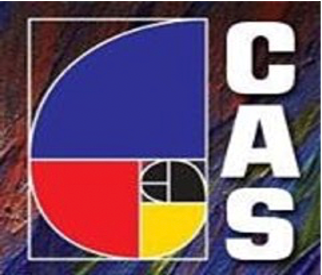 CALL FOR ARTCAS Artists PortfolioThis is an out-of-the-ordinary call as it is not for a specific exhibit.  It is to join our Curated Exhibit portfolio program.  Therefore, please read especially carefully and follow all call instructions.  If you have any questions, please contact the curated venue chair listed below.  All 2021 CAS members are encouraged to join. Link to the current CAS Artists Portfolio as a reference: http://www.creativeartssociety.org/artist-portfolios.html OVERVIEW: ​CAS has been fortunate to be able to provide many wonderful opportunities for our members through our regular rotating and juried exhibits over the years. In an effort to expand our reach and your career, we are pleased to also offer a curated program which is designed to match artists who are seeking solo and small group shows with venues seeking artwork for their space.There is no deadline for application, but you must be a current member of CAS to be listed in the Portfolio. The CURATED VENUES program was created to attract high-end venues who desire a consistent gallery presentation in their own spaces, while offering our artists an opportunity to plan, install, and execute a professional show. CAS artists who respond to this call are featured in the CAS Artists Portfolio which is only presented to our CURATED VENUES. We offer curation services to customize exhibits that fit the needs of the individual client (CURATED VENUE). Each selected artist curates their own show and will be informed of the needs / preferences of the individual client, if specified. Selected Artists are responsible for hanging their own artwork at the venue. This includes providing their own hardware, tools and art tags. (See Hanging requirements below for more details). We envision a series of curated gallery shows each lasting two or three months and featuring just one or two artists in each time slot. Inclusion in the Portfolio does not guarantee a show.  Ultimately, the CURATED VENUE manager or owner selects the artist from the portfolio of eligible artists. Remember, this portfolio is not the same as the online CAS gallery that is viewable by anyone. The portfolio is only for CURATED VENUES and not shared with the general public.ELIGIBILITY: Open to all 2-D and 3-D artists with current memberships (include: painting, drawing, printmaking, photography, sculpture, ceramics, fibers, computer-based art, glass or other mixed media). 3D artists may need to provide their own pedestals.Applicants must have a body of work large enough in order to hang 10-20 pieces if selected, and a functioning website or professional artists’ social media page featuring relevant art.HOW IT WORKS:Experienced members of the Creative Arts Society submit 3 images that in the artist’s judgement best represents his or her work. Those images go into a group portfolio which is presented to potential venues. The venue chooses the artists based on these images and perhaps images found on the artist’s website or professional artists’ social media site. From that review, the venue selects the artists for upcoming shows.  The venue understands that the pieces exhibited may differ from the pieces shown in the portfolio, which are intended to be representative of the artist’s body of work. JURY: The venue owner will select the artists from the “CAS Artists Portfolio” and possible examination of the artists’ websites and/or professional artists’ social media sites. Exhibit coordinators may pair artists based on style if the venue shows no preference.EXHIBIT COORDINATOR:Please contact the CURATED EXHIBIT CHAIR person with questions or concerns:Betsy Denny denny.betsy@gmail.comSUBMISSION REQUIREMENTS:To enter your work, go to the CAS web site at http://www.creativeartssociety.org/artists-portfolio-application.htmlComplete the Call for Art form by providing the following information:Required Information:digital jpeg images of three (3) pieces of art the artist considers representative of his or her worka description of his or her background and/or an artist’s statementthe artist’s contact phone number, email address and website URL (required) or professional artists’ social media page.Attached image for each workTo be considered for this portfolio, your entries must be submitted as requested.All entries must adhere to CAS Exhibit GuidelinesHANGING REQUIREMENTS:Artists shall hang their own artwork at the venue with direction from the venue coordinator. This includes bringing their own hangers, nails and hammer, step stool, etc.Artists will provide their own art tags which shall be white or off-white, no larger than 2-1/2” x 3-1/2” and include only the following information: Title of art, name of artist, medium, price, contact information and “Creative Arts Society.” A Template is provided with announcements for each artist. (a word template is available through venue coordinators)2-D art must be wired for hanging with wire that will support your work (NO sawtooth hangers allowed).Each piece should have wires. When pulled up, the wire should be no less than 2 inches from the top of the piece so when hung the hanger will not show.Unframed canvas should be gallery wrapped and no less than 1” in depth. The sides must be painted—staples should not show.The artist must make every effort to deliver a cohesive collection.Rubber or felt bumpers should be attached on each of the two bottom corners of your art so as to protect gallery walls. Attach your business card or a label to the back of your art including your name, phone number and the name of the piece.Artwork must be delivered and picked up at the scheduled times—artwork not picked up at the scheduled time will be charged $10 per day for storage. Finally, all artwork must conform to CAS HANGING RULES. You can read them at www.creativeartssociety.org . Submissions that fail to follow these rules will be rejected.IMPORTANT: After a hang date has been confirmed with the Venue Coordinator, make sure you arrive on time and show your art to the Venue Coordinator, if present, so it can be checked for appropriateness and hanging system.OTHER CALL INFORMATION:When notified by the Venue Coordinator that you have been selected by a Venue, please respond promptly.  You will be allowed a choice of dates.  If no response is received, the coordinator will look for another artist.Remember that this is your show. You are the curator with the responsibilities of installing an attractive exhibit with all the pertinent information noted on labels you provide. The VENUE COORDINATOR may or may not be on hand at every install or dismantle. Should you require assistance however, ask the VENUE COORDINATOR well in advance and they will help you.Publicize your exhibit in your social media, newsletters, etc.  The venue may feature your art on their website; however, self-promotion is key to increased visibility and sales.Attach your contact information and the title of the artwork to the back of your piece(s).You may be asked to bring beverages, appetizers, or other, if there is a reception.Artists with 3D entries may have to provide pedestals for their work.  Contact the exhibit coordinator.SALES: Artwork shall hang for the entire show unless you have a sale and a replacement is provided. If you have a sale, contact the venue coordinator to make them aware of the sale.Creative Arts Society receives a 15% commission on all art sales made at our venues. The commission is to be paid within 15 days from the date of the sale. It is calculated based on the price of the artwork before sales tax and any credit card fees. Commission payments can be made online through PayPal or by mailing a check. (click for payment page)It is the responsibility of the artist to ensure State sales tax is paid on each work sold. CAS does not coordinate sales tax payments to the STATE.LIABILITY: Neither CAS nor the venue assume any responsibility for loss, theft or damage. Even though CAS will take all reasonable care to protect the art., CAS artists understand they are hanging art at their own risk.Note:  If you are already listed in the portfolio and would like to change your listing, please click this application link to make changes to your profile and/or images.  If at any time you are unable to install exhibits, you may withdraw using this link Artists Portfolio Withdrawal - Creative Arts Society.  As a member, you are able to rejoin again anytime.  These links can also be found on the CAS Website Exhibits Schedule page, at the bottom of the Curated Exhibits section.QUESTIONS? Contact the CURATED VENUE CHAIR:   denny.betsy@gmail.com			 Approved by the Board of the Creative Arts Society